GRUPO DE TRABAJO CRA RIAÑO:DINAMIZACIÓN DE LA BIBLIOTECA DESPUÉS DE COVID 19Evidencias de las actividades desarrolladas.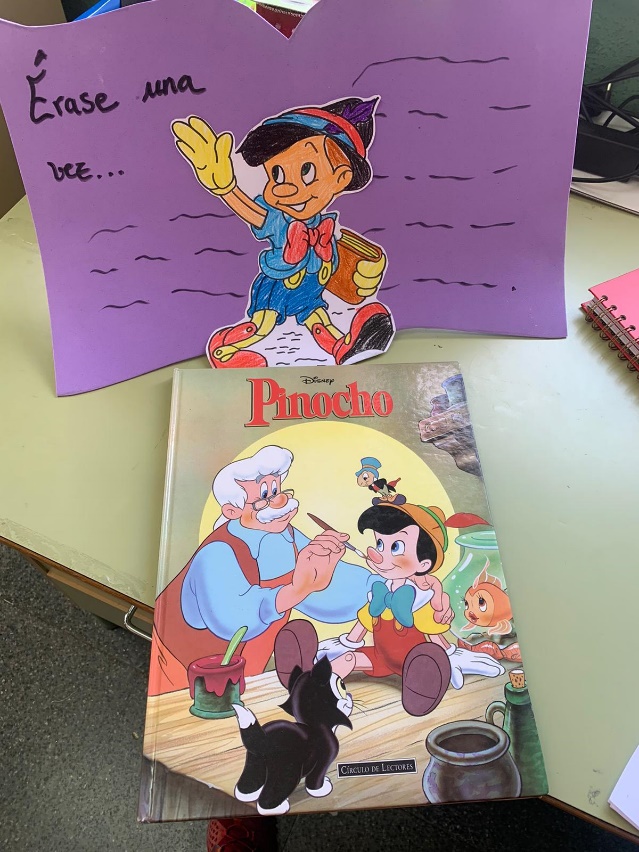 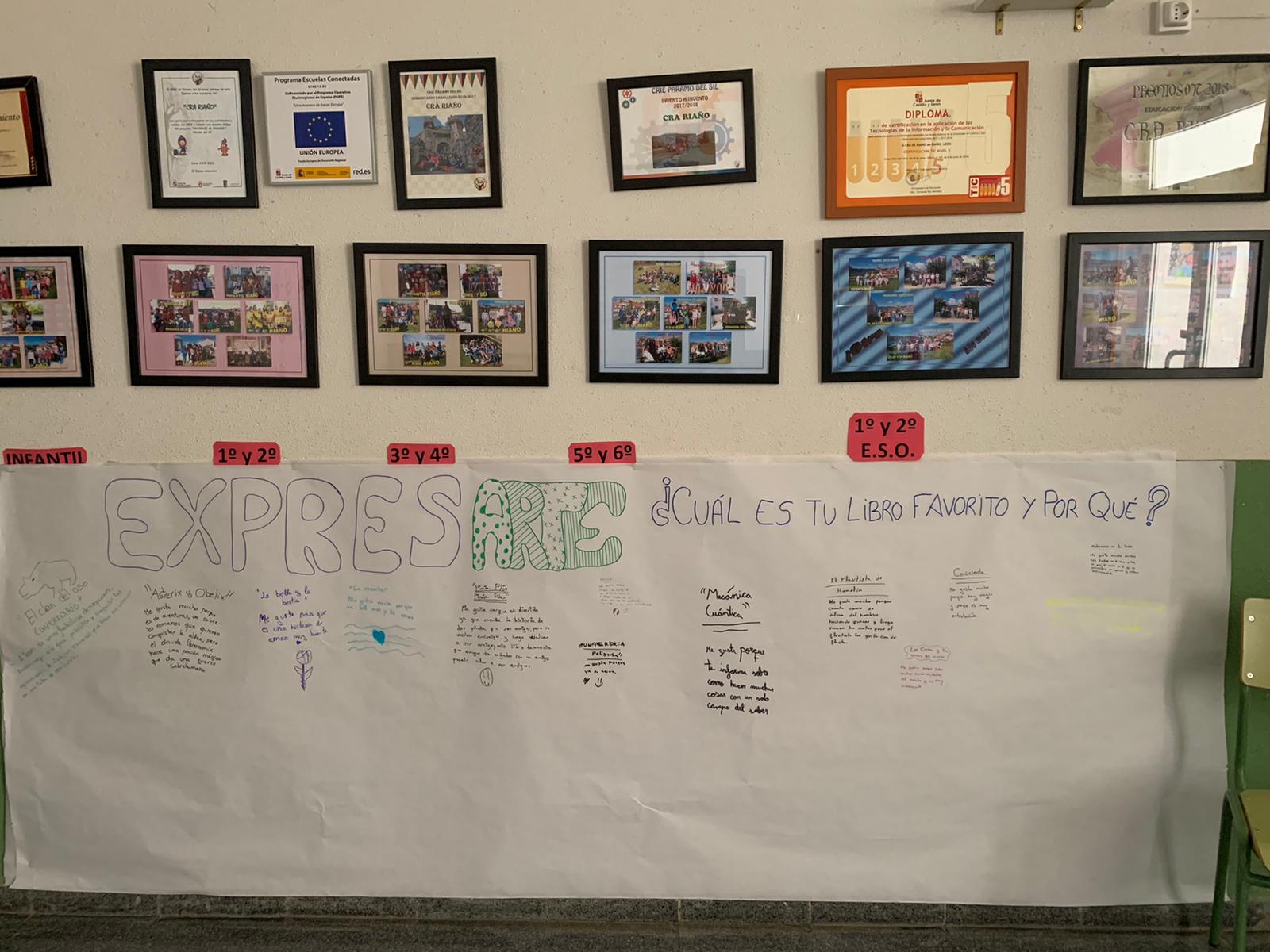 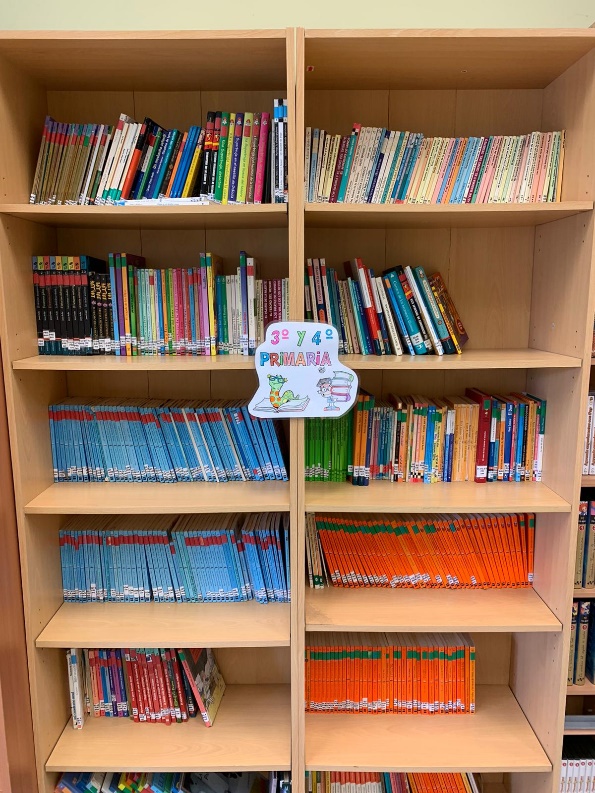 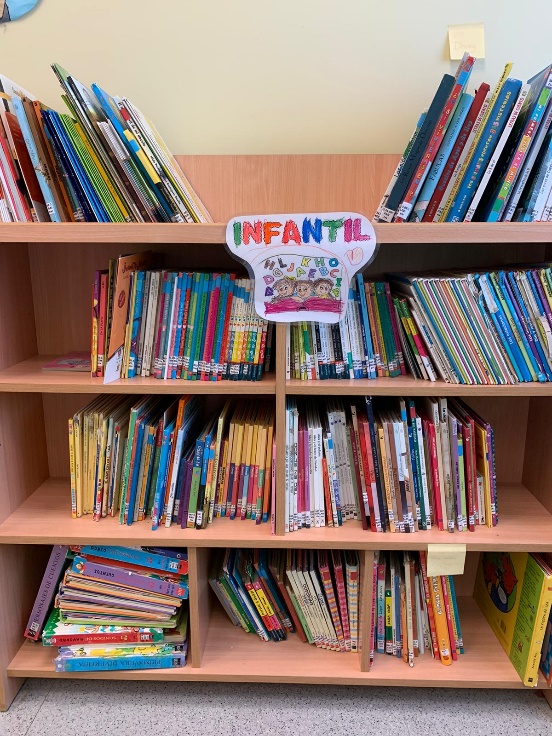 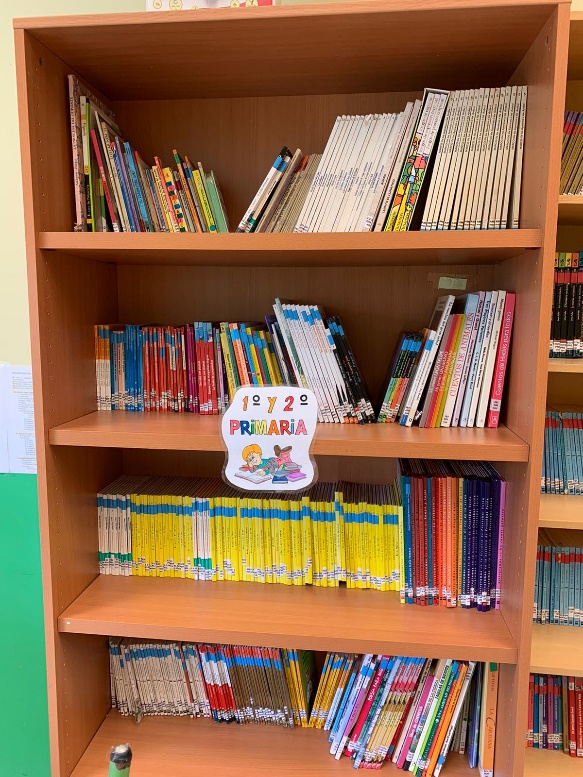 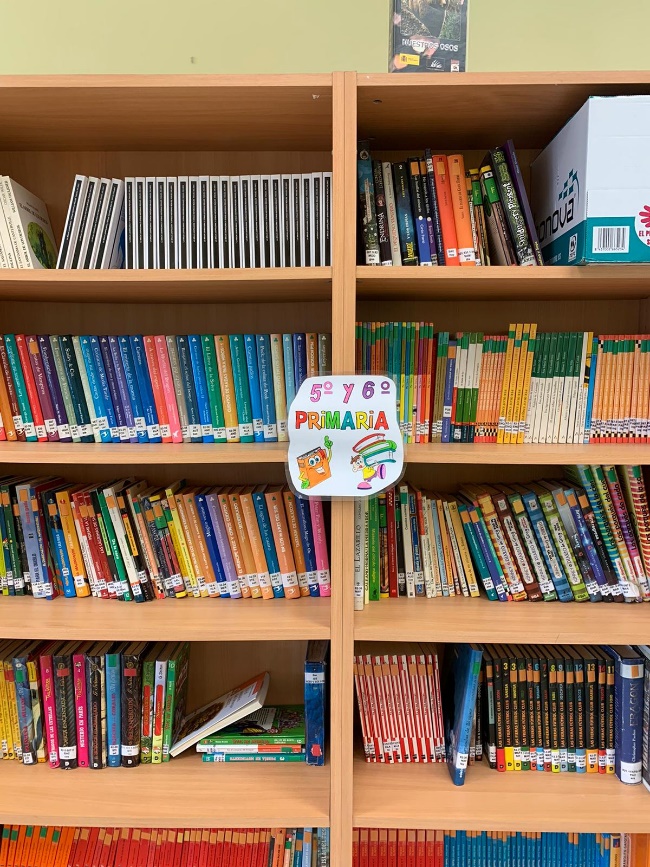 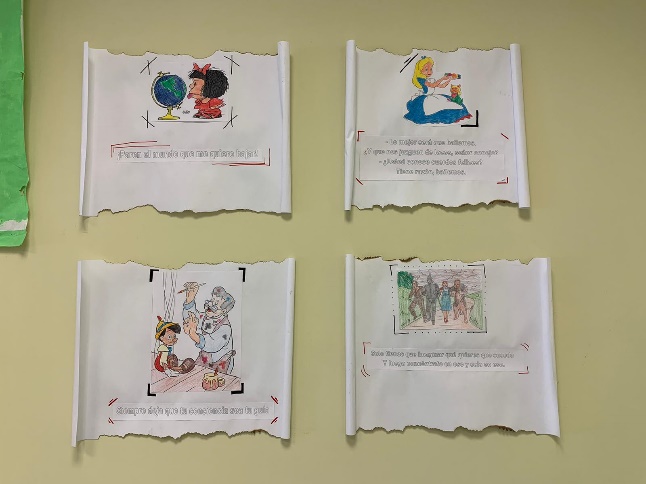 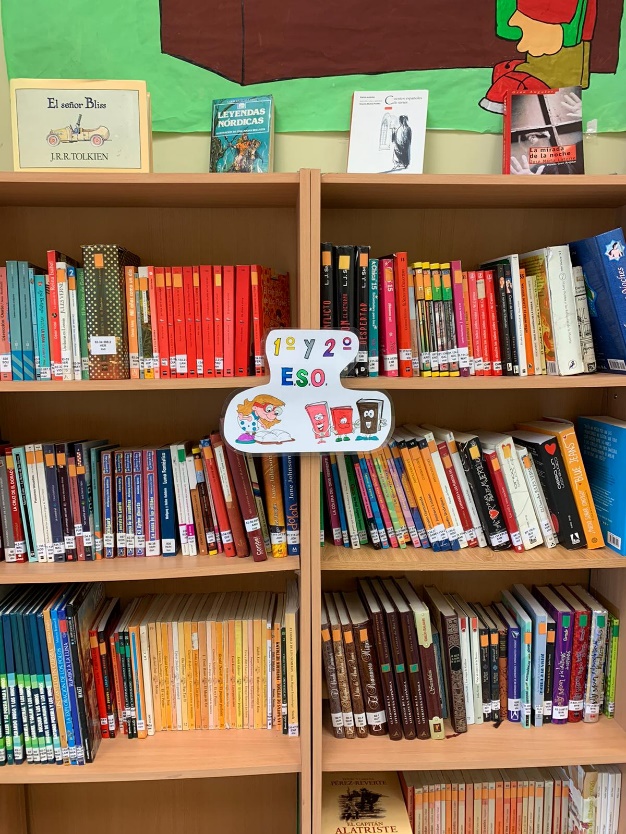 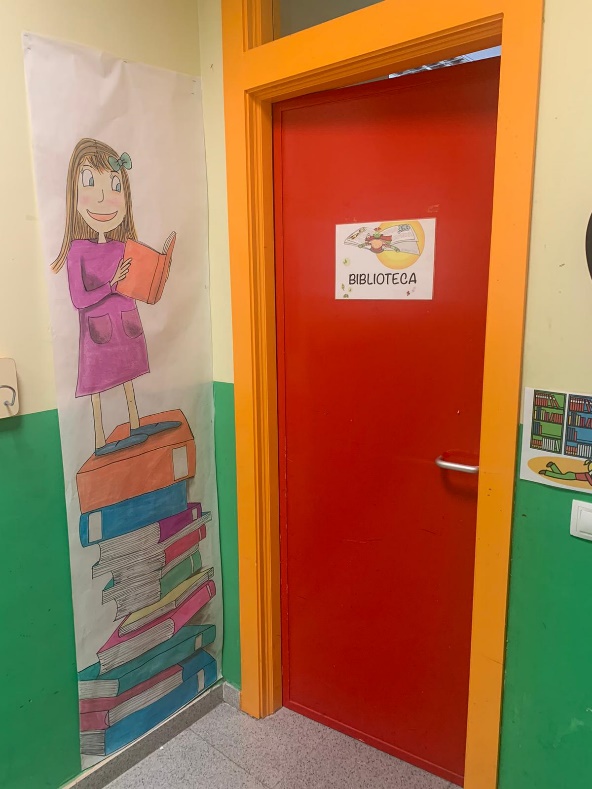 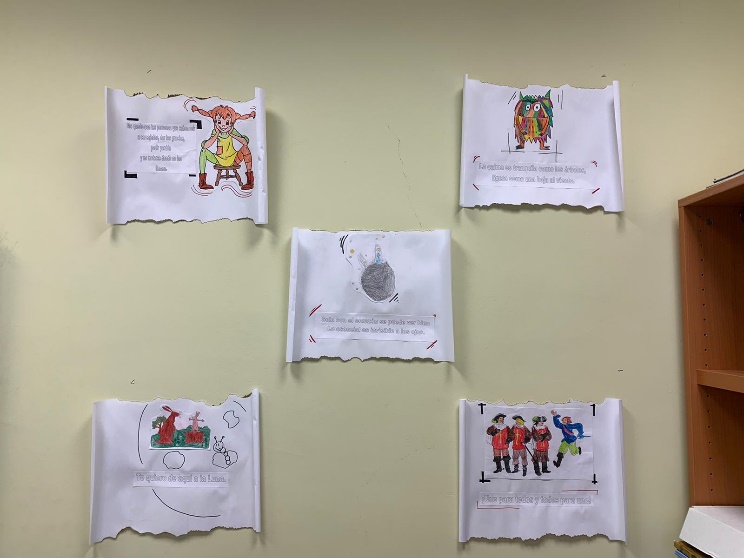 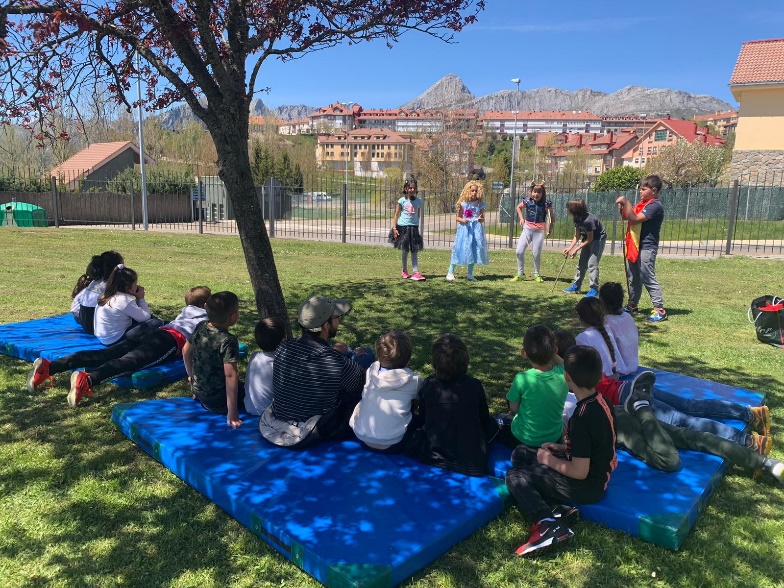 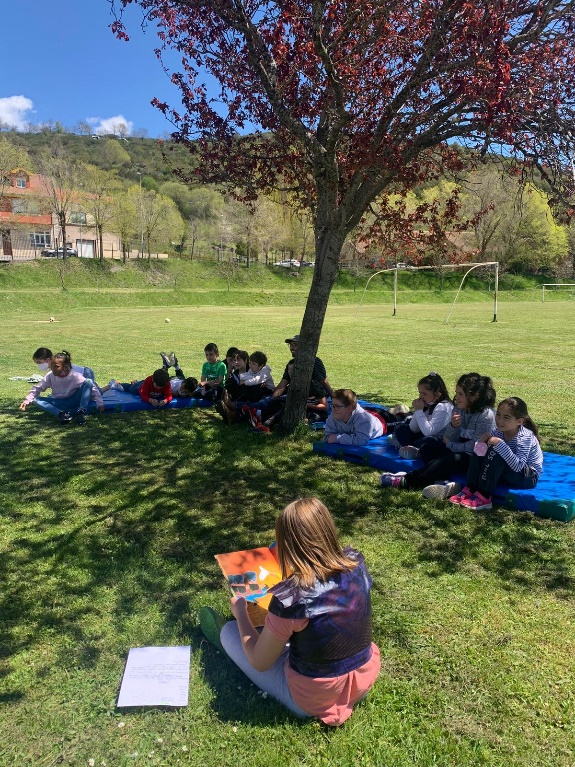 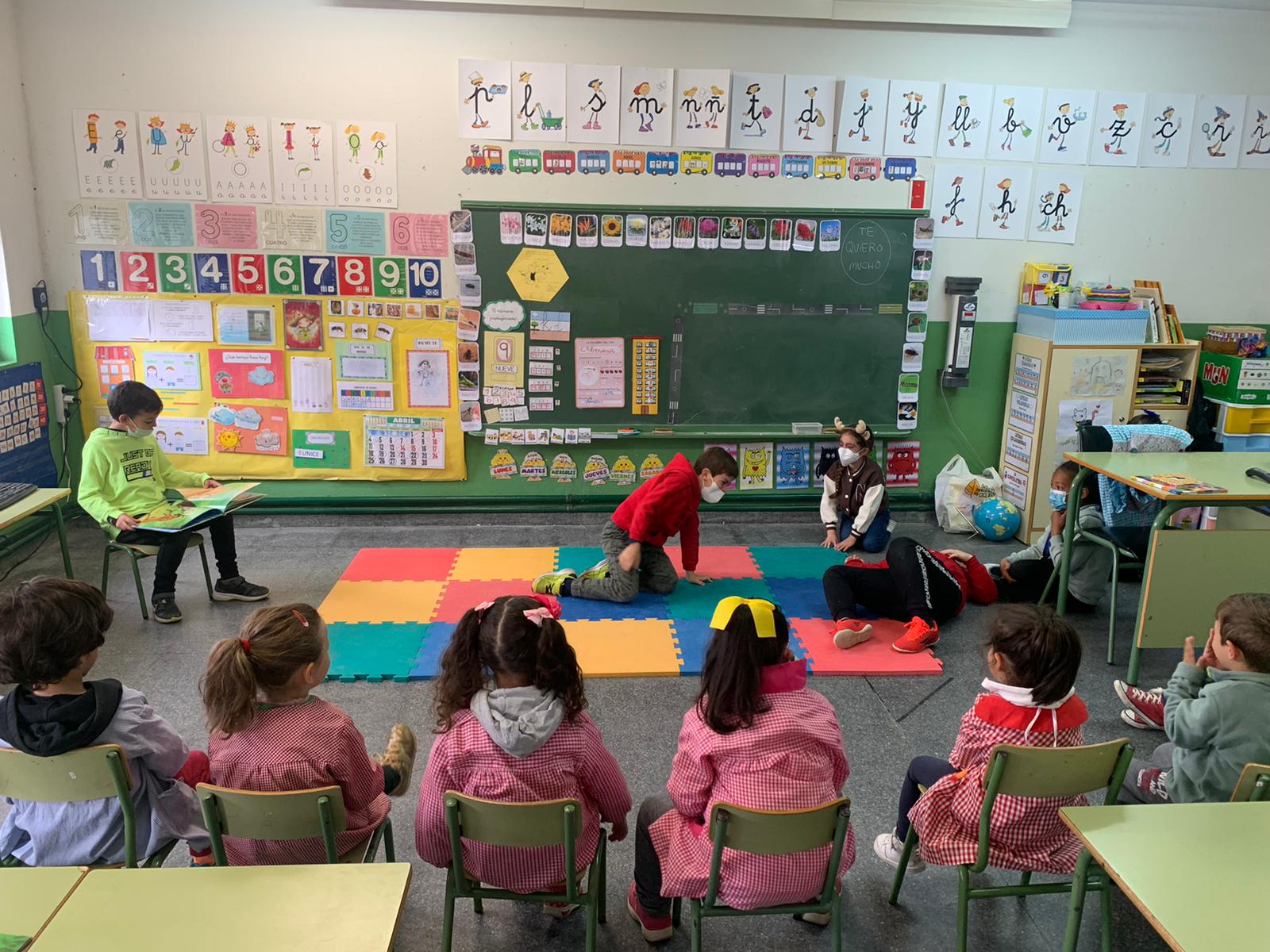 